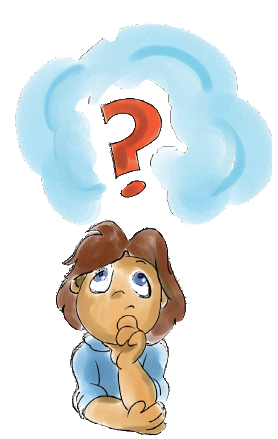 INTELIGENCIA INTRAPERSONAL1	Sabe decirme en qué es bueno y qué le cuesta o no sabe2	Le gusta jugar sólo en el patio, en los rincones3	Logra aprender a otro ritmo4	No comparte experiencias vividas (en asamblea/corro; con el adulto)5	Se motiva y consigue lo que se propone6	Está más a gusto en actividades individuales: fichas, actividades plásticas, lectura7	Tiene claro lo que le gusta, lo que le apetece, lo que quiere hacer, cómo lo quiere hacer8	Aprende de sus errores y éxitos9	Expresa de forma verbal sus emociones10	Reconoce sus emociones INTELIGENCIA INTERPERSONAL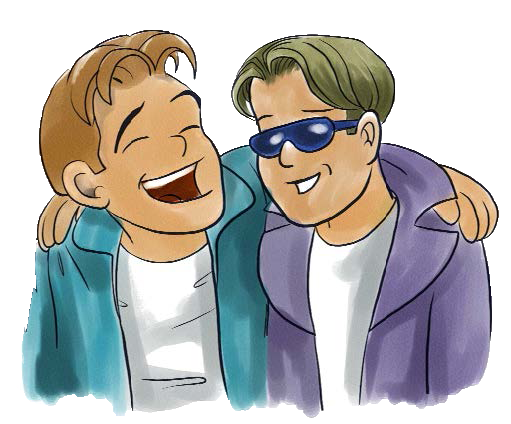 1	Disfruta de las actividades de grupo: asamblea, dramatizaciones grupales, 2	Parece un líder natural3	Ayuda a sus amigos 4	Se desenvuelve bien  en diversos ambientes: asamblea, rincones, patio, excursiones5	Tiene muchos amigos en diferentes lugares de pertenencia6	Disfruta contándonos algo que ha aprendido y enseñándolo a los demás7	Suele reconciliar a amigos que se pelearon8	Escoge deportes de equipo antes que individuales9	Empatiza y se preocupa por los demás10	Los demás buscan su compañía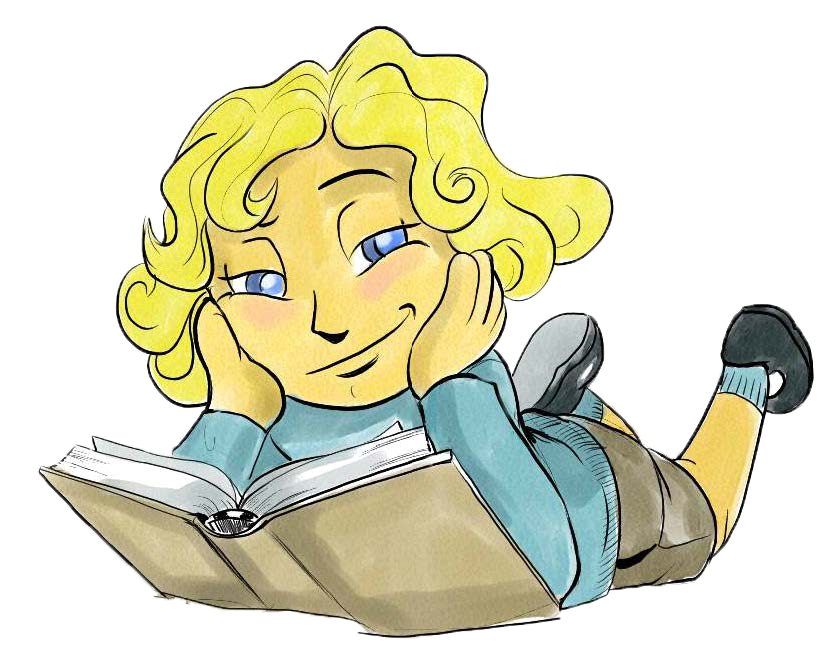 INTELIGENCIA LINGÜÍSTICA 1	Logra escribir y verbalizar en niveles más elevados a su edad cronológica.2	Inventa historias, cuentos, chistes…3	Memoriza datos de los proyectos, poesías, canciones…4	Le gustan los crucigramas, sopas de letras, juego del ahorcado5	Le gustan los cuentos, ver sus imágenes, leerlos6	Tiene un discurso apropiado, comienza a preguntar por cómo se escrben diferentes palabras7	Le gustan las rimas, refranes, trabalenguas, adivinanzas…8	Disfruta escuchando música, canciones, historias, cuentos, explicaciones…9	Tiene buen vocabulario para su edad10	Suele ser muy conversadorINTELIGENCIA MATEMÁTICA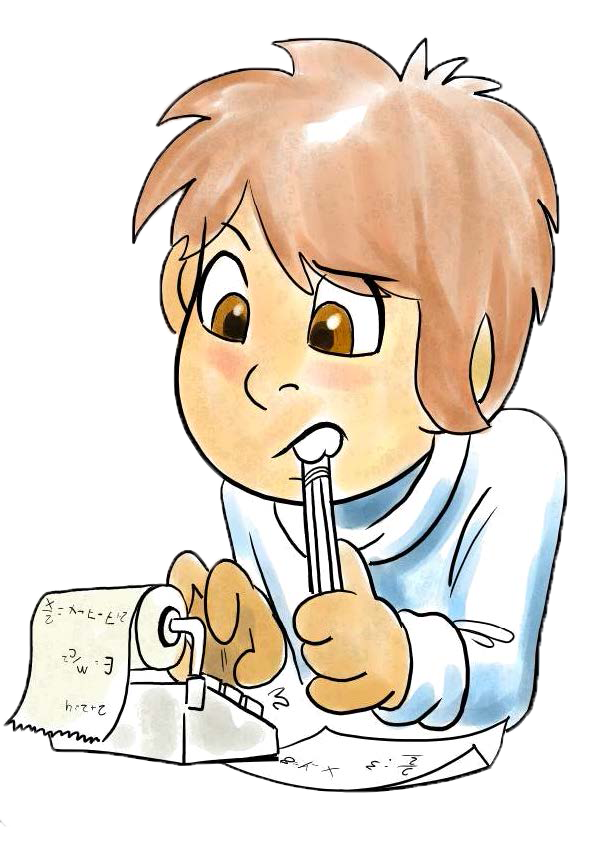 1	Tiene curiosidad por cómo funcionan las cosas2	Disfruta jugando al bingo, dominó,cartas… 3	Disfruta en el rincón de matemáticas4	Disfruta jugando al bingo, en la actividad del Quinzet y asertijos5	Juega al parchís, la oca6	Le gustan los experimentos que hacemos en el aula7	Le gusta clasificar las cosas en categorías8	Le gusta jugar con puzles y rompecabezas9	Logra resolver problemas y situaciones en forma correcta10	Disfruta con proyectos relacionados con la ciencia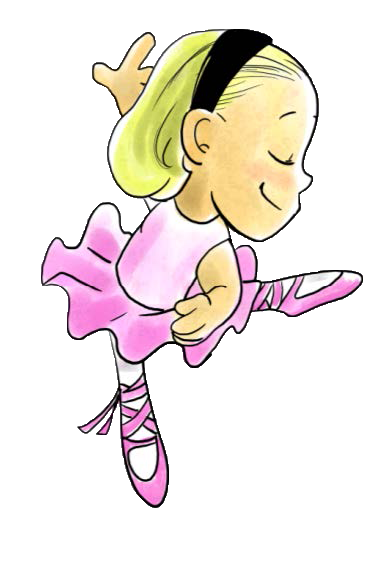 INTELIGENCIA CORPORAL1	Posee unas buenas habilidades físicas.2	Le resulta difícil estar sentado mucho rato, no para quieto en la asamblea.3	Imita bien gestos, expresiones de otras personas.4	Desarma y recompone las cosas con gusto .5	Le gusta correr, bailar, saltar, luchar…6	Necesita tocar todo lo que ve.7	Participa con gusto en las dramatizaciones que se hacen en el aula.8	Expresa sensaciones físicas.9	Disfruta de actividades de plástica.10	Es hábil en tareas manuales: plastilina, arcilla.INTELIGENCIA VISUAL 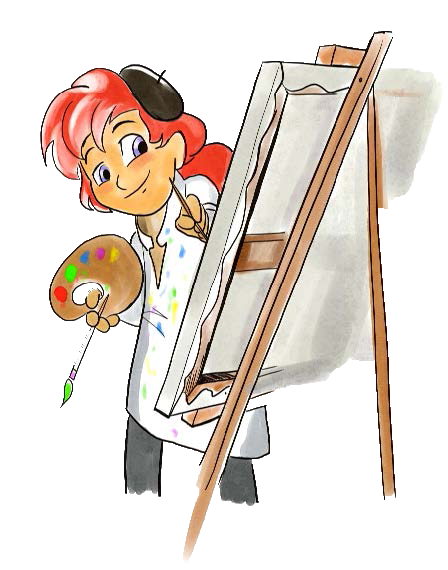 1	Recuerda sitios donde haya estado y es capaz de dar detalles2	Entiende cuadros de doble entrada3	Es imaginativo4	Disfruta con las actividades artísticas5	Dibuja, colorea o diseña imágenes a gusto6	Le gusta ver películas y jugar con el ordenador7	Le gustan rompecabezas, 7 errores, laberintos…8	Hace construcciones en 3-D interesantes9	Lo atraen los dibujos antes que otros y más información de una imagen que de un texto o audición10	Cuando hay momentos libres, a menudo se pone a dibujar, pintarINTELIGENCIA MUSICAL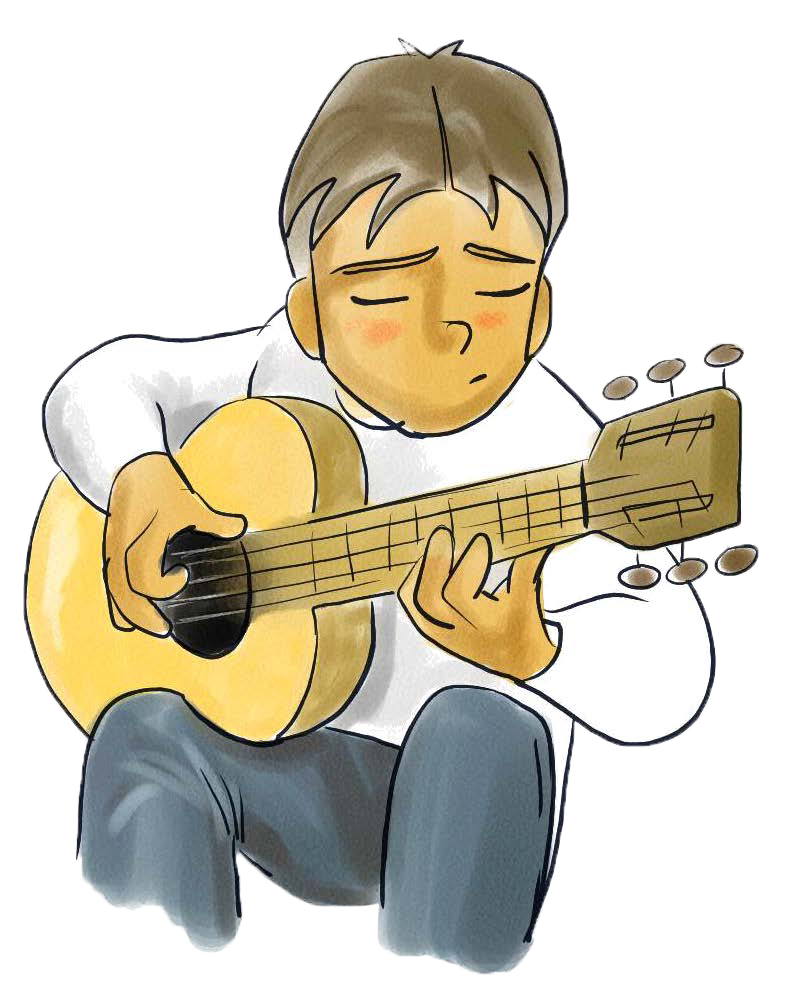 1	Nota cuando se canta mal una canción2	Recuerda las melodías de las canciones3	Canta afinado y sigue la canción4	Disfruta manipular instrumentos y la clases de musica 5	Habla y/o se mueve de forma rítmica6	Canta en otros momentos canciones que conoce7	Mueve los pies o las manos rítmicamente durante la asamblea/corro8	Sensible a los sonidos del medio: lluvia…9	Pone atención cuando comienza a sonar música10	Conoce de memoria bastantes cancionesINTELIGENCIA NATURALISTA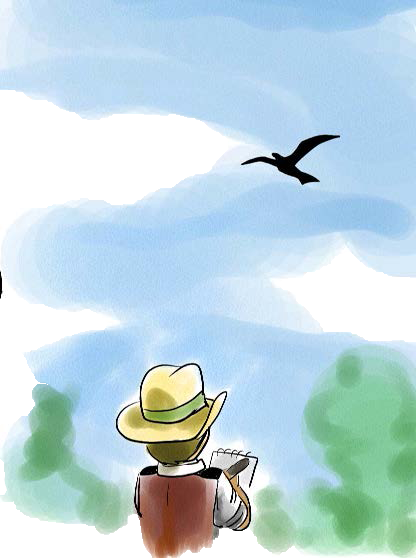 1	Disfruta con proyectos de animales, plantas…2	Cuida y observa con detenimiento las plantas3	Defiende los derechos de los animales, la tierra… 4	Clasifica sus objetos naturales al guardarlos5	Disfruta ir a lugares donde hay mascotas6	Lleva a clase bichos, flores, hojas… y los enseña7	Logra explicar como funcionan diferentes elementos8	Goza en salidas por el entorno, museos, granjas…9	Cuida y protege  elementos naturales10	Suele conocer algún tema de naturaleza o animales